DIREZIONE DIDATTICA STATALE 3° CIRCOLO di ANGRI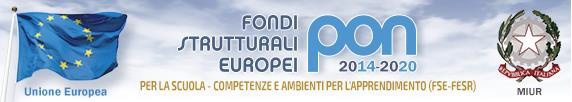 Via  D.Alighieri , 15 - 84012 ANGRI (SA) Tel./fax 081.5138806Temporaneamente insediata in via Lazio, s.n.c. - AngriC.F. 94008830658  E-mail: saee18300p@istruzione.itSito web: www.terzocircoloangri.gov.itPosta certificata: saee18300p@pec.istruzione.itCodice Univoco Ufficio: UFTIIKScuola PrimariaProgrammazione annualeEducazione FisicaClassi Terzea.s. 2023/2024Data                                                                                                                                                                                                    Docenti COMPETENZE CHIAVE E DI CITTADINANZACOMPETENZE CHIAVE E DI CITTADINANZACOMPETENZE CHIAVE E DI CITTADINANZACompetenza in materia di consapevolezza ed espressione culturaliCompetenza digitaleCompetenza personale, sociale e capacità di imparare ad imparareCompetenza in materia di cittadinanzaCompetenza imprenditorialeCompetenza in materia di consapevolezza ed espressione culturaliCompetenza digitaleCompetenza personale, sociale e capacità di imparare ad imparareCompetenza in materia di cittadinanzaCompetenza imprenditorialeSettembreSettembreSettembreSettembreSettembreSettembreI Bimestre: ottobre e novembreI Bimestre: ottobre e novembreI Bimestre: ottobre e novembreI Bimestre: ottobre e novembreI Bimestre: ottobre e novembreI Bimestre: ottobre e novembreIndicatori ConoscenzeAbilità Abilità Competenze Competenze MOVIMENTO: CONSAPEVOLEZZA E COORDINAMENTOLe parti del corpo: le funzioni    fisiologiche e la respirazioneLe posizioni fondamentaliAcquisisce consapevolezza delle funzioni fisiologiche ed i loro cambiamenti conseguenti all’esercizio fisico: comprende l’importanza della respirazione durante l’esercizio fisicoAcquisisce consapevolezza delle funzioni fisiologiche ed i loro cambiamenti conseguenti all’esercizio fisico: comprende l’importanza della respirazione durante l’esercizio fisicoHa consapevolezza di sé attraverso la percezione del proprio corpo e la padronanza degli schemi motori e posturali nel continuo adattamento alle variabili spaziali e temporali contingentiHa consapevolezza di sé attraverso la percezione del proprio corpo e la padronanza degli schemi motori e posturali nel continuo adattamento alle variabili spaziali e temporali contingentiIL LINGUAGGIO DEL CORPO COME MODALITA’ COMUNICATIVO-ESPRESSIVAIl mimoMima con il proprio corpo sensazioni personali Mima con il proprio corpo sensazioni personali Utilizza il linguaggio corporeo e motorio per comunicare ed esprimere i propri stati d’animo, anche attraverso la drammatizzazione e le esperienze ritmico-musicali e coreutiche Utilizza il linguaggio corporeo e motorio per comunicare ed esprimere i propri stati d’animo, anche attraverso la drammatizzazione e le esperienze ritmico-musicali e coreutiche IL GIOCO, LO SPORT, LE REGOLE E IL FAIR PLAYLe discipline sportiveLa gestualità tecnicaConosce i principali elementi tecnici di alcune disciplineConosce i principali elementi tecnici di alcune disciplineSperimenta una pluralità di esperienze che permettono di maturare competenze di gioco sport anche come orientamento alla futura pratica sportivaSperimenta una pluralità di esperienze che permettono di maturare competenze di gioco sport anche come orientamento alla futura pratica sportivaSALUTE, BENESSERE, PREVENZIONE E SICUREZZARelazione tra alimentazione ed esercizio fisicoRiconosce il rapporto tra alimentazione, esercizio fisico e saluteRiconosce il rapporto tra alimentazione, esercizio fisico e saluteRiconosce alcuni essenziali principi relativi al proprio benessere psico-fisico legati alla cura del proprio corpo e a un corretto regime alimentareRiconosce alcuni essenziali principi relativi al proprio benessere psico-fisico legati alla cura del proprio corpo e a un corretto regime alimentareII Bimestre: dicembre e gennaio (termine I quadrimestre)II Bimestre: dicembre e gennaio (termine I quadrimestre)II Bimestre: dicembre e gennaio (termine I quadrimestre)II Bimestre: dicembre e gennaio (termine I quadrimestre)Indicatori ConoscenzeAbilità Competenze MOVIMENTO: CONSAPEVOLEZZA E COORDINAMENTOGli schemi motori sempliciSchemi motori combinatiControlla i diversi segmenti del corpo e i loro movimenti.Acquisisce consapevolezza di sé attraverso la percezione del proprio corpo e la padronanza degli schemi motori e posturali nel continuo adattamento alle variabili spaziali e temporali contingentiIL LINGUAGGIO DEL CORPO COME MODALITA’ COMUNICATIVO-ESPRESSIVAComunicazione di idee e stati d’animo attraverso la posturaEsprime stati d’animo attraverso posture statiche e dinamicheUtilizza il linguaggio corporeo e motorio per comunicare ed esprimere i propri stati d’animo, anche attraverso la drammatizzazione e le esperienze ritmico-musicali e coreuticheIL GIOCO, LO SPORT, LE REGOLE E IL FAIR PLAYIl valore e le regole dello sportPartecipa ai giochi collaborando con gli altri, accettando la sconfitta, rispettando le regoleComprende, all’interno delle varie occasioni di gioco e di sport, il valore delle regole e l’importanza di rispettarleSALUTE, BENESSERE, PREVENZIONE E SICUREZZAComportamenti consoni alle situazioniRegole alimentari e di movimentoAssume comportamenti adeguati alla prevenzione degli infortuni e per la sicurezza nei vari ambienti di vitaAgisce rispettando i criteri base di sicurezza per sé e per gli altri, sia nel movimento sia nell’uso degli attrezzi e trasferisce tale competenza nell’ambiente scolastico ed extrascolasticoRiconosce alcuni essenziali principi relativi al proprio benessere psico-fisico legati alla cura del proprio corpo e a un corretto regime alimentareIII Bimestre: febbraio e marzoIII Bimestre: febbraio e marzoIII Bimestre: febbraio e marzoIII Bimestre: febbraio e marzoIndicatori ConoscenzeAbilità Competenze MOVIMENTO: CONSAPEVOLEZZA E COORDINAMENTOClassificazioni, memorizzazioni e rielaborazioni di informazioniOrientamento spazialeLe andature e lo spazio disponibileEffettua spostamenti nello spazio in economia di tempo e in coordinazione motoriaAcquisisce consapevolezza di sé attraverso la percezione del proprio corpo e la padronanza degli schemi motori e posturali nel continuo adattamento alle variabili spaziali e temporali contingentiIL LINGUAGGIO DEL CORPO COME MODALITA’Comunicazione di idee e stati d’animo attraverso la posturaIl mimoEsprime stati d’animo attraverso posture statiche e dinamicheUtilizza il linguaggio corporeo e motorio per comunicare ed esprimere i propri stati d’animo, anche attraverso la drammatizzazione e le esperienze ritmico-musicali e coreuticheIL GIOCO, LO SPORT, LE REGOLE E IL FAIR PLAYIl valore e le regole dello sportPartecipa ai giochi collaborando con gli altri, accettando la sconfitta, rispettando le regoleComprende, all’interno delle varie occasioni di gioco e di sport, il valore delle regole e l’importanza di rispettarleSALUTE, BENESSERE, PREVENZIONE E SICUREZZARelazione tra alimentazione ed esercizio fisicoRiconosce il rapporto tra alimentazione, esercizio fisico e saluteRiconosce alcuni essenziali principi relativi al proprio benessere psico-fisico legati alla cura del proprio corpo, a un corretto regime alimentare e alla prevenzione dell’uso di sostanze che inducono dipendenzaIV Bimestre: aprile e maggio (termine II Quadrimestre)IV Bimestre: aprile e maggio (termine II Quadrimestre)IV Bimestre: aprile e maggio (termine II Quadrimestre)IV Bimestre: aprile e maggio (termine II Quadrimestre)MOVIMENTO: CONSAPEVOLEZZA E COORDINAMENTOLe variabili spazio/temporali La direzione, la lateralitàLa destra e la sinistraOrganizza il proprio movimento in relazione a sé, agli aspetti e agli altri:Discrimina la variabile spaziale e temporale nell’ambito di un’azione motoriaEffettua spostamenti nello spazio in economia di tempo e in coordinazione motoriaAcquisisce consapevolezza di sé attraverso la percezione del proprio corpo e la padronanza degli schemi motori e posturali nel continuo adattamento alle variabili spaziali e temporali contingentiIL LINGUAGGIO DEL CORPO COME MODALITA’Comunicazione di idee e stati d’animo attraverso la posturaIl mimoEsprime stati d’animo attraverso posture statiche e dinamicheMima con il proprio corpo sensazioni personali Utilizza il linguaggio corporeo e motorio per comunicare ed esprimere i propri stati d’animo, anche attraverso la drammatizzazione e le esperienze ritmico-musicali e coreuticheIL GIOCO, LO SPORT, LE REGOLE E IL FAIR PLAYI giochi della tradizione popolareApprezza ed utilizza giochi derivanti dalla tradizione PopolareComprende, all’interno delle varie occasioni di gioco e di sport, il valore delle regole e l’importanza di rispettarleSALUTE, BENESSERE, PREVENZIONE E SICUREZZARapporto movimento saluteRiconosce il rapporto tra esercizio fisico e salute,assumendo comportamenti e stili di vita adeguatiPratica l’esercizio fisico inteso come buona consuetudine per un sano stile di vita, oltre che per il proprio piacereGiugno Giugno METODOLOGIASi farà ricorso ad una didattica laboratoriale intendendo illaboratorio non come luogo fisico ma come luogo mentale, concettuale e procedurale, dove il bambino è intento a fare più che ad ascoltare.Si farà uso delle nuove tecnologie che fungono da amplificatore dellecapacità espressive, cognitive, comunicative.Si promuoveranno:• conversazioni e discussioni• giochi di gruppo• apprendimento cooperativo• problem- solving• brain storming• peer to peer• classi aperteATTIVITÀ Esercizi propedeutici al rafforzamento e allo sviluppo dello schemamotorio del saltare,superare, scavalcare, anche in presenza di vincolispazio-temporali e con piccoli attrezzi. Percorsi e circuiti con il superamento di ostacoli, anche in forma di gara. Sperimentazione di condotte motorie combinate, anche con l’usodi piccoli attrezzi, per mettere alla prova rapidità e resistenza personale in relazione alla fatica fisica e al controllo della funzione respiratoria.Giochi individuali, a coppie, in piccoli gruppi, a squadre e prove a tempo in cui sperimentare schemi motori combinati eparametri fisici. Giochi di squadra, anche con piccoli attrezzifinalizzati alla sperimentazione di diversi ruoli, nel rispetto dellospazio e delle regole.STRUMENTI/SUSSIDIMateriale strutturato:Piccoli AttrezziPiantineInternetComputerLIMVERIFICAIn ingressoBimestraliQuadrimestraliVALUTAZIONELa valutazione sarà globale, perciò terrà conto, oltre che degli esiti delle prove oggettive, anche della maturazione generale dell’alunno. Essa verrà espressa tenendo conto delle griglie di correzione e di valutazione deliberate dal Collegio